Une rentrée en première cette année,qu'est-ce que cela signifie ?EXPLOSION DU GROUPE CLASSELes élèves d'une même division ne sont ensemble que pour les disciplines du tronc commun (EPS, langues, Histoire géographie, Enseignement scientifique et Français). Les élèves sont éparpillés dans toutes les spécialités ce qui conduit à plus de 30 professeurs par classe Chaque professeur de spécialité a des élèves provenant de nombreuses classes de première, parfois des 8 premières, le suivi des élèves sera donc extrêmement difficile via les conseils de classe et les réunions parents, or les spécialités et le grand oral faisant appel aux spécialités de chacun pèseront pour 42% de la note du baccalauréatLa complexité de l’organisation des emplois du temps, si on veut respecter les choix des élèves, et les moyens à répartir restreints annoncent la disparition programmée des options (dont la note est noyée dans la moyenne de contrôle continu (10% du bac) et le choix limité à une seule option .. sauf pour les langues anciennes ). Ainsi des élèves ont été obligés de sacrifier un LV3 Italien qu’ils voulaient passer en LV1 pour le bac, options Théâtre ou Latin, non compatibles ensemble ou avec les spécialités… PROGRAMME CHARGE AU NIVEAU DE DIFFICULTE PLUS IMPORTANTLes professeurs s'accordent sur le fait que ces nouveaux programmes vont devoir être étudiés très rapidement, sans approfondissement possible, ni prise en compte des difficultés des élèves avec faute de moyens pour accompagner cette réforme peu ou pas de dédoublement.le travail de préparation se fait sans vision claire des compétences requises / des attendus au finalUn droit à l’erreur dans le choix des spécialités n’est pas prévu dans les faits, les groupes de spécialités étant complets, à 35 ou 36 élèves !UN NOUVEAU BAC LOCAL, POUR 40% DE LA NOTEEn plus des contrôles habituels dans chaque discipline en cours d'année, les élèves vont être soumis à 3 Epreuves de Contrôle Continu Communes (E3C- coeff30), 2 en première et 1 en terminale, propres à chaque lycée voire à chaque classe, ce qui supprimera le fait d’avoir un BAC de valeur équivalente sur tout le territoire.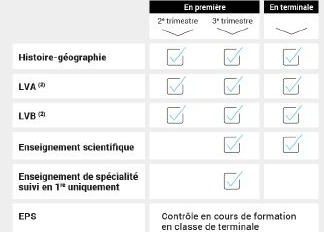 Les évaluations hachées et précoces sur 3 étapes d’E3C en première et terminale, dans les matières autres que les spécialités, ne vont pas former les élèves à travailler des synthèses.Nous demandons dès cette année, que les E3C de première se tiennent en une seule fois en fin d’année, au mois de juin et soient nationales. Les professeurs sont dans l'impossibilité de préparer efficacement à ces épreuves (profilées pour janvier 2020 pour les 1eres), puisque la définition des épreuves n'est pas définie et la banque des sujets loin d'être établieUN NOUVEAU BAC BEAUCOUP PLUS SELECTIF POUR 60% DE LA NOTEL’évaluation couperet des spécialités : dans les matières les plus difficiles (en spécialité), sauf pour les contrôles habituels, les élèves ne seront pas évalués avant les épreuves finales de terminale, très tôt dans l’année (mars) afin d’être prises en compte par ParcourSup. La précocité de ces épreuves laissera moins de temps aux élèves pour se préparer.Les programmes de spécialité sont beaucoup plus lourds et plus sélectifs que les programmes des années précédentes dans les disciplines spécifiques des filières et mettent déjà des élèves en difficulté.